О введении дополнительных мероприятийВ соответствии с  Указом Губернатора Оренбургской области № 59-ук от 11.02.2019 года «О введении дополнительных санитарно- противоэпидемических (профилактических) мер по предупреждению заболеваемости гриппом и острых респираторных вирусных инфекций среди населения Оренбургской области», в целях ограничения распространения гриппа и острыми респираторными вирусными инфекциями среди населения Соль-Илецкого городского округа, постановляю:1. Управлению образования администрации Соль-Илецкого городского округа (Рейсбих А.Ю.), отделу культуры (Чекменева О.В.), комитету по физической культуре, спорту, туризму, делам молодежи и работе с общественными организациями (Литвинов А.А.) до стабилизации уровня заболеваемости гриппом и острыми респираторными вирусными инфекциями (далее ОРВИ) ограничить проведение всех видов культурно-массовых и спортивных мероприятий, сопровождающихся скоплением людей в закрытых помещениях.2. Управлению образования администрации Соль-Илецкого городского округа совместно с руководителями образовательных организаций:2.1.Обеспечить:- своевременную изоляцию детей и персонала образовательных организаций с признаками ОРВИ;- учет посещаемости обучающихся образовательных организаций в разрезе классов (групп) с выяснением причин их отсутствия.2.2. Приостанавливать учебный процесс в образовательных организациях в случае отсутствия по причине заболевания гриппом (ОРВИ) 20 процентов и более детей. Исходя из эпидемиологической ситуации осуществлять досрочный роспуск на каникулы и их продление.2.3. Проводить разъяснительную  работу с родителями, педагогами, учащимися о необходимости своевременного обращения за медицинской помощью в случае появления признаков гриппа, ОРВИ и мерах профилактики гриппа, ОРВИ, внебольничной пневмонии.3. Управлению образования, отделу культуры, комитету по физической культуре, спорту, туризму, делам молодежи и работе с общественными организациями администрации Соль-Илецкого городского округа совместно с руководителями медицинских организаций:3.1. Обеспечить в образовательных, медицинских, спортивных, культурных организациях Соль-Илецкого городского округа профилактическую дезинфекцию, усилить контроль за соблюдением санитарно-противоэпидемического режима, не допускать к занятиям (работе) лиц с признаками заболевания гриппом и ОРВИ.3.2. Обеспечить проведение в организациях независимо от форм собственности комплекса профилактических и противоэпидемических мероприятий.3.3. Приостанавливать поэтапно учебно-воспитательный процесс в общеобразовательных и дошкольных образовательных организациях по причине заболевания гриппом и ОРВИ и  внебольничных пневмоний.4. Рекомендовать руководителям предприятий торговли, общественного питания,  общественного транспорта, организаций, оказывающих услуги  населению, независимо от форм собственности принять меры по:- проведению разъяснительной работы с  сотрудниками о недопустимости выхода на работу и необходимости  обращения за медицинской помощью в случае заболевания;- защите работников от заболевания гриппом и ОРВИ (организация текущей дезинфекции, масочного  режима);- соблюдению температурного режима в помещениях,  режима проветривания и текущей дезинфекции, «санации» воздушной среды с использованием бактерицидных излучателей, необходимых условий для надлежащей гигиены рук (мыло, сушилки для рук, бумажные полотенца);- организации регламентированных перерывов для проведения влажной уборки с применением дезинфицирующих средств и проветривания помещений, известив население о времени перерывов посредством размещения информации в удобных и доступных местах для граждан;- проведению профилактической влажной дезинфекции автомобильных салонов не менее двух раз в смену.5. Рекомендовать руководителям торгово-развлекательных и иных организаций независимо от форм собственности принять меры по: - проведению регулярной обработки предметов и оборудования детских игровых площадок, спортивного инвентаря с применением противовирусных дезинфицирующих средств;- организации регламентированных перерывов для проведения влажной уборки с применением дезинфицирующих средств и проветривания помещений, известив население о времени перерывов посредством размещения информации в удобных и доступных местах для граждан;- обеспечению использования работающим персоналом средств индивидуальной защиты и кожных антисептиков в целях профилактики ОРВИ;- воспроизведений звуковой, визуальной информации посетителей по мерам профилактики гриппа, ОРВИ, внебольничной пневмонии.6. Контроль за исполнением настоящего постановления возложить заместителя главы администрации по социальным вопросам О.В.Чернову.7. Постановление  вступает в силу с момента подписания и подлежит размещению на официальном сайте администрации Соль-Илецкого городского округа.Глава муниципального образованияСоль-Илецкий городской округ                                                         А.А.КузьминВерно:	Ведущий специалист организационного отдела                          Е.В.ТелушкинаРазослано: в прокуратуру Соль-Илецкого района, организационный отдел, отдел культуры, районное управление образования, комитет по физической культуре, спорту, туризму, делам молодежи и работе с общественными организациями, организации и предприятия городского округа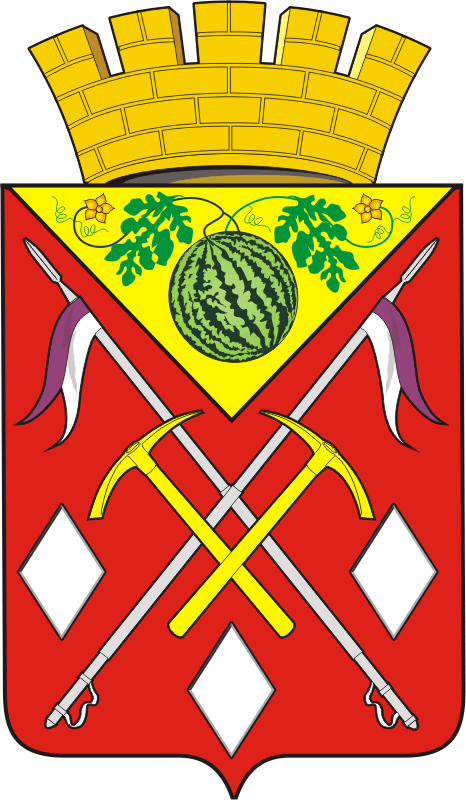 